GOAL 1: Become familiar with the information provided on the TLC website.  Locate the following basic TLC information on the website and complete the web address below:Contact numbers 	www.georgebrown.ca/tlc _________________________Hours of operation 	www.georgebrown.ca/tlc _________________________Workshop calendar	www.georgebrown.ca/tlc _________________________Tutor Schedules	www.georgebrown.ca/tlc _________________________Get to know general procedure and policies as laid out on our website:Locate and read the following pages on the website.  Getting Started How to Use the TLCFAQsStudent ResponsibilitiesTutor ResponsibilitiesUse the information provided in the pages above to describe how you would respond to the following requests.A student comes in to the TLC to book an appointment and asks what they will need to bring in to get help with a research essay they’re working on.A student comes into the TLC for the first time and wants to book a standing appointment for every Tuesday and Thursday with the same tutor. The TLC is booked solid.  You are waiting for a student who is 5 minutes late for their appointment when another student comes in who is desperate for immediate help.  GOAL 2: Become familiar with the resources provided for tutors and students on the website:Explore the resources available for tutors on www.georgebrown.ca/tlc .What are the most useful resources for tutor-skill-development on the website?1.2.3.Explore the resources available for students on the websiteExplore the links available on the website.  If a student wanted to improve their skills in the following areas which specific link would you direct them to and why?  (Choose 3 or more)What handouts or links would you like to see uploaded to the website?GOAL 3: Develop good tutoring strategiesWatch the following video on how to tutor a student who is not particularly interested in or focussed on her session. http://www.youtube.com/watch?v=5jhswDK5HY8Answer the discussion questions at the end of the video:Would a “no cell phone: sign in the TLC be effective? Why/Why not?How would you set a good example at the beginning of a tutoring session?What are some effective strategies for dealing with this situation?What could the tutor have done differently to prevent this?GOAL 4: Gain competence in dealing with difficult tutoring situationsRead the information about Difficult Tutoring Situations provided for tutors at http://www.georgebrown.ca/tlc/tutoring/tips/ .  (You could also ask advice from more experienced tutors or your advisor).What is the best way to respond in the following situations? Explain your response in some detail.A student comes in to the TLC. She tells you right away that the only reason she’s there is because her teacher made her come.  During the session she doesn’t seem willing to participate.  When you ask her a question she shrugs and says – “Aren’t you the one that’s supposed to know? If you can’t help me, what am I doing here?”A student has booked a tutoring appointment for one hour.  He brings in 2 different assignments and insists that he needs help with both.  After looking at the assignments, it becomes clear that there’s little chance you will have time to work on both assignments within the hour allotted.  While working on an assignment with a tutee, you see that the tutee has a lot of errors in their work.  Knowing that you cannot make the corrections for the student, you try to encourage the student to revise their work, but the student just keeps saying “I don’t know”, “I hate this”, “I’ll never get it”, “I’m going to fail, maybe I should just drop the course”. GOAL 5: Develop your grammar skillsThe sentences below exhibit common grammar or sentence-structure problems.   A) Circle the problem(s) in each sentence, and if possible identify the type of problem(s) (ie: Run-on sentences, verb tense, articles, etc) and correct it. --Check your answers with your Advisor before continuing.B) Choose 2 or more of the sentences that you could not identify the problems for, or are unfamiliar with.  Identify an appropriate resource that would help to explain this grammar error.  In the space provided explain how you might help a student understand the errorI have studied it last year.Jason took Spanish since 5 years ago.I seen the girl at the store from class.Important thing to remember about child is they need boundary.The guilty senators could paid back their expense claims.Fast food should not be taxed because it will not work, freedom of choice and addiction. (*The student indicates that this is their thesis)I needs some new furnitures for my house..Its to hi tech for me!Manny Fresh is an up and coming wrapper at Toronto.They love studying grammar, they also love studying math.C)  Find at least two appropriate resources that you find helpful in reviewing/learning the grammar topics you have chosen. The resources can be from the TLC, textbook, website, worksheet from another Learning Centre, etc.Which sentences have you chosen to discuss?a) __________________________________________________________Grammar issue: _________________________Share in detail how you would explain how to identify and correct this problem to a tutee.  Don’t forget to refer to resources that would be helpful for the student!b) __________________________________________________________Grammar issue: _________________________Share in detail how you would explain how to identify and correct this problem to a tutee.  Don’t forget to refer to resources that would be helpful for the student!GOAL 6: Create a S.M.A.R.T goal for the 2nd half of the semester. (Make sure to share your goal with your TLC Advisor and ask questions if needed.)S.M.A.R.T goals are used to ground your development and help you move forward in a measurable and realistic way. GOAL 7: Learn about the Principles of Adult Education Search the TLC resources, website, and the internet for information to help you answer the following questions.Principles of Adult EducationWhat are 3 principles of Adult Education? Provide brief examples of how these principles can be applied in a tutoring session. 1. 2.3.GOAL 8: Review the importance of Learning StylesWhy is understanding learning styles important to successful tutoring?What is your personal learning style? How might this affect your a) learning and b) your tutoring style?Choose one or more learning styles that are different from your own and provide some examples of how you might tutor to that learning style.  GOAL 9: Develop transferable work skills: Active ListeningHighlighting the importance of ACTIVE LISTENING.What is active listening? Use your previous knowledge, as well as, outside resources (e.g. the internet) to come up with a definition of active listening. Write the definition in the space below.Research and write down some observable signs of active listening. For example, eye contact.Why is active listening important for effective tutoring sessions?GOAL 10: Develop transferable work skills: Professionalism	What does PROFESSIONALISM mean to you?When you think of a professional, what are some specific characteristics and/or behaviours that come to mind?What would professionalism look like in the TLC?Being on time for your shiftBeing respectful to all tutees, staff and visitors to the TLCLetting your Advisor know well ahead of time of any upcoming absencesKnowing the resources available at the TLCHelping new tutees sign inAnswering general questions and inquiries about TLC servicesDescribe at least two situations when you exhibited professionalism in the TLC.1.2.Reflect on your experience as a tutor.As a tutor, reflection is often one of your greatest tools. With that in mind what is…Now, did you accomplish your Smart Goal?Congratulations on completing all 10 Passport Goals!Please take a moment to help us continue to provide effective tutor skill development and tutoring support by answering the following survey questions:Which goal(s) did you find were most helpful to your skill development?Which goal(s) did you have the most difficulty completing? Why?Which goal took the longest to complete? (Approximately how long in total?)Which goal took the shortest time to complete? (Approximately how long in total?)Do you have any questions about the content of the passports?Please turn the completed passport in to your TLC Advisor prior to your end-of-term evaluation. I’m done; now what?If you complete your passport early, and would like to continue developing your tutoring skills during your down-time, please feel free to complete additional items. Please attach any additional work you do to this passport.Thank you for all your hard work and dedication!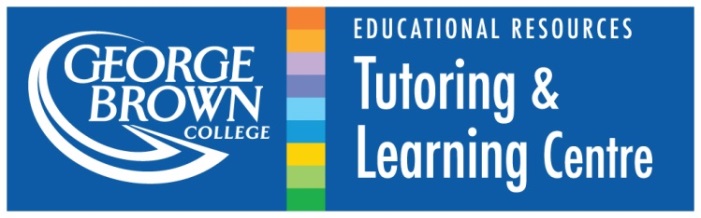 Writing academic papersSummariesAPA or MLA referencesListeningGrammar and proofreading for ESL studentsGrammar and proofreading for non-ESL studentsAcademic VocabularyReadingOther (please, specify)Write your SMART goal here: (How do you plan to improve as a tutor this semester?) Write your SMART goal here: (How do you plan to improve as a tutor this semester?) In the spaces below, explain how the goal, which you’ve identified above, meets the criteria below:In the spaces below, explain how the goal, which you’ve identified above, meets the criteria below:SpecificMeasureableAttainableRelevantTimely…your greatest strength as a tutor?Why do you consider it your greatest strength?How do you apply this strength when tutoring?…if ‘no’, why not?If ‘yes’, how did it impact your tutoring sessions?What were the biggest obstacles you faced in achieving your SMART goal?